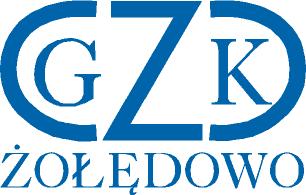 Żołędowo, dnia 29.12.2022 r.Informacja z otwarcia ofertDostawa materiałów do budowy sieci i przyłączy wodno-kanalizacyjnych na I i II kwartał 2023 r.GZK.271.28.2022Lp.WykonawcaCena brutto część ACena brutto część B1.Rurex Sp. z o.o. ul. Bodycha 8a 05-816  Opacz k. W-wyNIP: 534 10 13 495655.787,48 złTermin dostawy: 1129.845,22 złTermin dostawy: 1